      P5/6 Overview of learning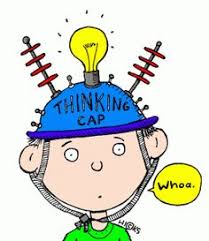 Session 2021-2022Term 3These are some of the things we are focusing on this term.Here are some of the ways you can help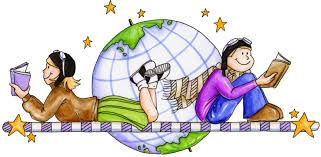 Curricular areaTeaching focusLiteracy and English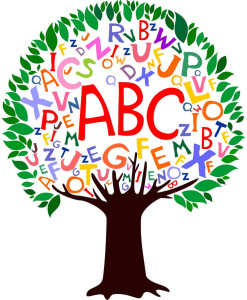 Independent Reading – literacy circles. Daily opportunities in class. Reading for Understanding - Comprehension skills. Reading and decoding Scots stories. Reading for Enjoyment - Library books (library bus? and in school). Class novel (The Eejits – The Twits in Scots). Spelling and grammar – homophones; prefixes and suffixes, possession (apostrophes), root words and origins, dictionary work.Writing - using a variety of formats – descriptions, information reports, letters, recounts, recipes and narrative.Handwriting – recapping letter formation and simple joins. Numeracy and maths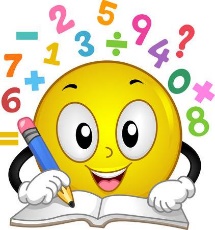 Money.Multiplication and division.Mental maths strategies – variety of areas but specific focus on multiplication and division.Problem solving- focus on deciphering word problems. Fractions, decimals and %.Health and wellbeing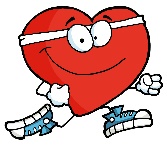 Passing and moving, ball skills through a variety of sports.Co-operation and working in groups.Hockey - stick skills, ball control, games and accuracy. Health and Wellbeing – Emotion Works; Food and HealthOther curricular areas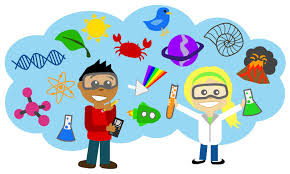 Planet Earth – plants and seeds; inheritance. (After Feb break).Other curricular areasTechnology- computer skills; coding; individual Sways.Other curricular areasMusic- Scottish songs; singing in unison and in parts; listening to different styles of music.Other curricular areasRME – Judaism (World Religion); Chinese New Year Other curricular areasArt - Scottish focus.French and Spanish.At homeWith us in schoolOut and aboutPractice time tables as often as possible! Topmarks has several good games including Hit the Button. Help out at an after school club – get in touch if you would like to do this.We are having a Scottish focus in literacy until Feb break - any opportunity to explore our heritage would be beneficial. Keep encouraging reading to build an extended vocabulary that your child will be able to apply to their written work.If anyone would like to come in to talk about their job, this would be great- please be in touch with us to arrange.Growing something easy at home in Spring, either in a pot or in the garden is a good practical way to learn.